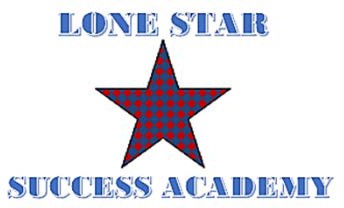 Lone Star Success Academy Meeting Agenda/NoticeThursday, June 19st, 2019 10:30am (CST)********************************************To join the online meeting************************************************Join from PC, Mac, Linux, iOS or Android:  https://rop.zoom.us/j/4550956808Or Telephone:Dial (for higher quality, dial a number based on your current location):US:  +1 646 876 9923 or +1 669 900 6833 or +1 408 638 0968Meeting ID:  432 952 9991Notice is hereby given that on the 18th day of June 2019, the Advisory Board of Lake Granbury Academy Charter School will hold a regular board meeting at 10:30 a.m. at the Lake Granbury Youth Service Program Administration Office, 1300 Crossland Rd, Granbury, TX. The subjects to be discussed, considered, or upon which any formal action may be taken are as listed below. Please note that the sequence of items given in the posting is only approximate and that the order of individual items may be adjusted as necessary.Call to Order and Establish QuorumWelcome and Recognition of Special Guests:  Action ItemsConsider Board approval of Board Minutes for the Meeting held on May 16, 2019Consider Board approval of an alternate school personnel schedule (review and provide to board)Consider Board approval of 2019-2020 School Calendar Consider Board approval of 2019-2020 five Teacher Professional Development Days Consider Board approval for the following adoption of ROP policies and procedures: Nepotism, Budget, Records Retention, and Procurement Reports/Discussion ItemsSuperintendent report on:  School Personnel – Principal, Special Program coordinator, etc. Special Population Report (Sped. ELL, GED, etc.)Program Update – Graduation, Curriculum, PEIMS submission etc. Finance Report - Monthly Financial ReportAdjournment:  Tracy Bennett-Joseph, M.Ed. Lake Granbury Academy Charter School Superintendent 